РОССИЙСКАЯ  ФЕДЕРАЦИЯРЕСПУБЛИКА  КАРЕЛИЯСовет Кривопорожского сельского  поселенияРЕШЕНИЕ № 4-36-9536 заседание четвёртого созыва29 ноября  2022 годОб отмене решения Совета Кривопорожского сельского поселения   от 04 марта 2022года  № 4-30-75На основании отзыва решения Совета Кривопорожского сельского поселения  от 04.03.2022 года № 4-30-75  «О внесении  изменений и дополнений в Устав Кривопорожского сельского поселения» из Управления Министерства юстиций Российской Федерации по Республики Карелия, Совет Кривопорожского сельского поселения решил:1. Отменить  решение Совета Кривопорожского сельского поселения  от 04.03.2022 года № 4-30-75  «О внесении  изменений и дополнений в Устав Кривопорожского сельского поселения».2. Опубликовать настоящее решение опубликовать  на официальном сайте администрации Кривопорожского сельского поселения в сети  «Интернет».3.  Данное решение  вступает в силу со дня его официального опубликования.Председатель Совета Кривопорожского сельского поселения                             А.С.  Сухан Глава Кривопорожского сельского поселения                                                    Е.М. Семенова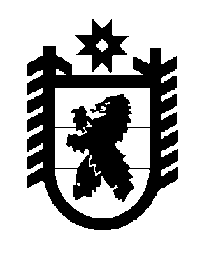 